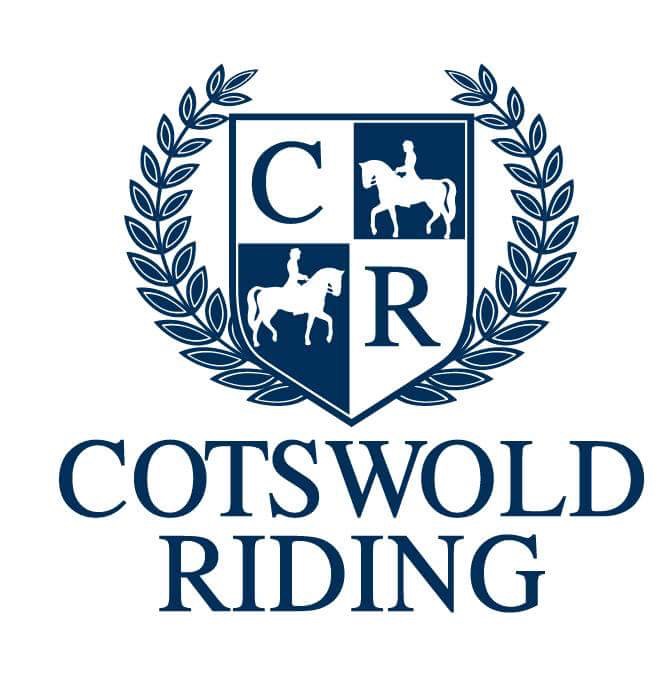 Can you unscramble the letters to work out the horse related words?SROEHOMROGGNINLGNUIGLEDSADLBDEIR KENE LORLGOLN NERI HRIGHTHANMUNWROB DNAB IHWP ANERAPRURSTISGRTIH PSATSRTLEMHENIOLASTLYDOB RTRTPECOO NGGDIELNKIGACHLYFILITBARMEEGSASREDDEDBNIGWHOS GMNJUIPPUJM WGSINSORCS YTRUNCOSEPOLENTGNEIVYNPO BLCUMKCINUG TUOTETSEOR